Salle des Fêtes : Petite partie  Totalité 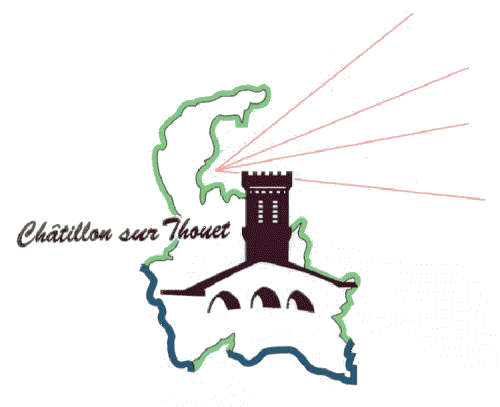 Salle des Conférences Salle Bernard Collon Entre : Monsieur le Maire de Châtillon sur Thouet ou son représentant,Et (Nom-Prénom / Association):..………………………………………………………………………….……………Adresse :………………………………………………………………………………………………………………….Téléphone : ……………………………………………………………………………………………………...……….Email : …………………………………………………………………………………………………………...………Type de manifestations :…………………………………………………………………………………………...……Du :………………………………………à ……H….. au……………………………………………………à…..H…..Nombre approximatif de personnes :………………….personnes		Forfait Ménage 										 Vidéoprojecteur  + écran Matériel de sonorisation Vaisselles  précision ………………………………………………………………Attestation d’assurance : à fournir     à jour Chèque d’arrhes versé le………………………………………..…d’un montant de ………€Chèque de caution versé le……………………………….……… d’un montant de ………€Solde dû  versé le………………………………………………….d’un montant de……….€Remise des clés le                     à            h          :   Mairie   CFDate état des lieux entrant…………………………………….Heure :………………..Lieu :…………………………Date état des lieux sortant………………………….…………Heure :………………..Lieu :…………………………L’utilisateur déclare avoir lu le règlement ci-joint et s’engage à le respecter.Fait à Châtillon sur Thouet le………………………………….L’organisateur responsable,                                                                                     L’Adjointe au Maire, Nom, Prénom,                                                                                                                Martine RINSANT, Signature, DésignationTarifEchéance de paiementPrix de la salleVidéoprojecteur + écranMénageTOTALArrhesA payer à la réservationCautionA payer le :Solde A payer le :Vaisselles casséesA payer à l’issue de l’état des lieux de sortie directement à la mairie